СОДЕРЖАНИЕ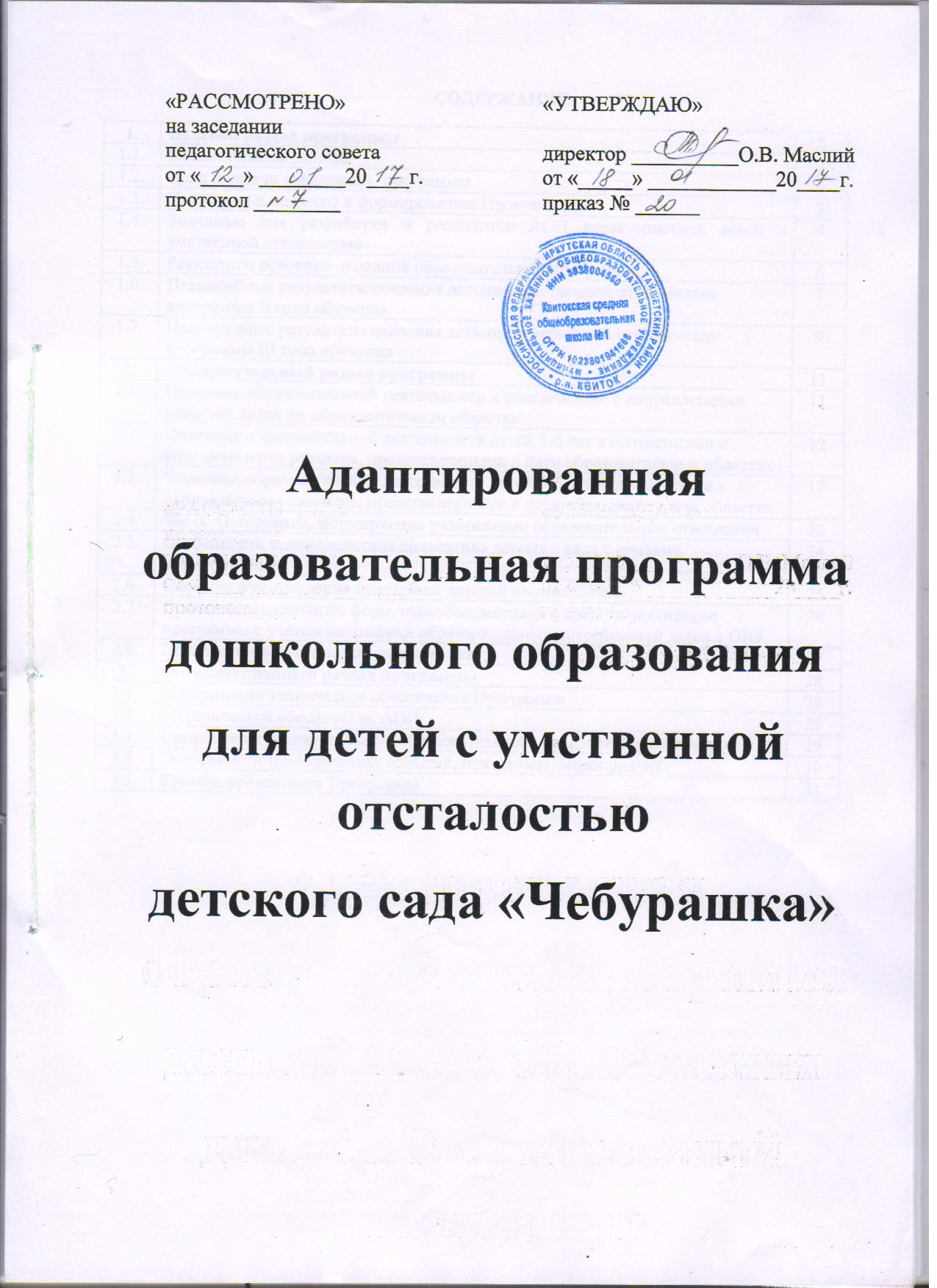 1. ЦЕЛЕВОЙ РАЗДЕЛ1.1.  Пояснительная запискаАдаптированная образовательная программа (АОП) для детей дошкольного  возраста с умеренной умственной отсталостью муниципального  казенного  общеобразовательного учреждения Квитокской СОШ № 1 (детский сад «Чебурашка») разработана в соответствии с требованиями основных нормативных документов: Федерального закона «Об образовании в Российской Федерации» от 29.12.2012 г. № 273-ФЗ;Санитарно-эпидемиологических требований к устройству, содержанию и организации режима работы дошкольных образовательных организациях (СанПиН 2.4.1.3049-13);Федерального государственного образовательного стандарта дошкольного образования (Приказ Минобрнауки РФ от 17.10.2013 № 1155).	Адаптированная образовательная программа для детей дошкольного возраста  с  умеренной умственной отсталостью составлена на основе: 1. Программы дошкольных образовательных учреждений компенсирующего вида для детей с нарушением интеллекта «Коррекционно - развивающее обучение и воспитание» (авт. Е.А. Екжанова, Е.А. Стребелева).2. Основной образовательной программы дошкольного образования детского сада «Чебурашка». 1.2. Цели и задачи реализации АОПЦель программы:создание благоприятных условий для   развития эмоционального, социального и интеллектуального потенциала воспитанников с умственной отсталостью в соответствии  с индивидуальными особенностями  посредством оказания комплексной коррекционно - психолого-педагогической помощи. Задачи программы:- содействовать сохранению  и укреплению физического, психического и психологического  здоровья воспитанников;- осуществлять индивидуально-ориентированную и социально - психолого-педагогическую, коррекционно-логопедическую помощь детям с  умственной отсталостью с учётом особенностей психического, физического развития и индивидуальных особенностей детей;- обеспечить психолого-педагогическую поддержку семьи в вопросах развития и образования, охраны и укрепления здоровья детей через построение партнёрских взаимоотношений.1.3. Принципы и подходы к формированию ПрограммыПринципы   к формированию Программы:- принцип комплексности: коррекционное воздействие охватывает весь комплекс психофизических нарушений;- принцип постепенного усложнения заданий и речевого материала с учетом «зоны ближайшего развития»;- принцип соблюдения интересов ребёнка: определяет позицию специалиста, который призван решать проблему ребёнка с максимальной пользой и в интересах ребёнка;- принцип системности: обеспечивает единство диагностики, коррекции и развития, т.е. системный подход к анализу особенностей развития и коррекции нарушений у детей с ограниченными возможностями здоровья, а также всесторонний многоуровневый подход специалистов различного профиля, взаимодействие и согласованность их действий в решении проблем ребёнка;- принцип непрерывности: гарантирует ребёнку и его родителям непрерывность помощи до полного решения проблемы или определения подхода к её решению;- принцип вариативности: предполагает создание вариативных условий для полученияобразования детьми, имеющими различные недостатки в физическом и психическом развитии.Основные подходы к формированию Программы:Программа сформирована на основе требований ФГОС, предъявляемых к  структуре  образовательной программы дошкольного образования и к её объёму. Программа определяет содержание и организацию образовательной деятельности на уровне дошкольного образования. Программа обеспечивает развитие личности детей дошкольного возраста в различных видах общения и деятельности с учетом их возрастных, индивидуальных психологических и физиологических особенностей.  Программа сформирована как программа психолого-педагогической поддержки позитивной социализации и индивидуализации, развития личности детей дошкольного возраста и определяет комплекс основных характеристик дошкольного образования (объем, содержание и планируемые результаты в виде целевых ориентиров дошкольного образования).  В Программе учитываются: - индивидуальные потребности ребенка, связанные с его жизненной ситуацией и состоянием здоровья; - возможности освоения ребенком Программы на разных этапах ее реализации.  Программа направлена на: - создание условий развития ребенка, открывающих возможности для его позитивной социализации, его личностного развития, развития инициативы и творческих способностей на основе сотрудничества со взрослыми и сверстниками и соответствующим возрасту видам  деятельности; - на создание развивающей образовательной среды, которая представляет собой систему условий социализации и индивидуализации детей.  Формы реализации программы: игра, познавательная и исследовательская деятельность, творческая активность, общение и взаимодействие со взрослыми и сверстниками, восприятие художественной литературы и фольклора, самообслуживание и элементарный бытовой труд, конструирование из разного материала, лепка, рисование, аппликация и т.д. Реализация программы осуществляется в формах, специфических для детей данной возрастной группы и  возможностей здоровья, прежде всего в форме различных видов игры, совместной деятельности с взрослыми и сверстниками, специально организованной познавательной деятельности. Программа предназначена для работы с детьми дошкольного возраста с ограниченными возможностями здоровья (умственной отсталостью) от 5 до 7 лет, с учетом их возрастных, типологических и индивидуальных особенностей, по образовательным областям: физическое развитие, социально-коммуникативное развитие, познавательное развитие, речевое развитие и художественно-эстетическое развитие. 1.4. Значимые для разработки и реализации АОП характеристики детей с умственной отсталостьюУмственная отсталость - это выраженное, необратимое системное нарушение познавательной деятельности, которое возникает в результате диффузного органического повреждения коры головного мозга. Понятие  умственной отсталости включает в себя такие формы нарушений, как олигофрения (особая форма психического недоразвития, возникающая вследствие различных причин: патологической наследственности, хромосомных аберраций, природовой  патологии, органического  поражения центральной нервной системы во внутриутробном периоде или на самых ранних этапах постнатального развития) и деменция (стойкое ослабление познавательной деятельности, приводящее к снижению критичности, ослаблению памяти, уплощению эмоций).Характерной особенностью дефекта при умственной отсталости является недоразвитие не только познавательной, но и других сторон психической деятельности: эмоционально волевой сферы, речи, моторики и всей личности ребенка. Новые условные связи, особенно сложные, формируются значительно медленнее, чем у нормальных детей. Сформировавшись, они оказываются непрочными, хрупкими. Эта слабость замыкательной функции коры головного мозга, проявляющаяся в затрудненном формировании новых, особенно сложных условных связей, является важнейшей особенностью высшей нервной деятельности умственно отсталых детей. Именно этим объясняется крайне  замедленный темп их обучения.При различных поражениях головного мозга возможно преимущественное ослабление одного из нервных процессов - возбуждения или торможения.Внимание детей с глубокой умственной отсталостью всегда в той или иной ослабление одного из нервных процессов - возбуждения или торможения.У умственно отсталых дошкольников на всех этапах процесса познания имеют место элементы недоразвития, а в некоторых случаях атипичное развитие психических функций.    В результате эти дети получают неполные, а порой искаженные представления об окружающем, их опыт крайне беден. Известно, что при умственном недоразвитии оказывается дефектной уже первая ступень познания – восприятие.Главным недостатком является нарушение обобщенности восприятия, отмечается его замедленный темп по сравнению с нормальными детьми. Умственно  отсталым требуется значительно больше  времени, чтобы воспринять предлагаемый им материал (картину, текст и т. п). Замедленность восприятия усугубляется еще и тем, что из-за умственного недоразвития они с трудом выделяют главное, не понимают внутренние связи между частями, персонажами и пр. Отмечается узость объема восприятия: выхватываются отдельные части в обозреваемом объекте, в прослушанном тексте. Кроме того, характерным является нарушение избирательности восприятия. В учебной деятельности это приводит к тому, что дети без стимулирующих вопросов педагога не могут выполнить доступное их пониманию задание. Также характерны трудности восприятия пространства и времени, что мешает и ориентироваться в окружающем.Мышление является главным инструментом познания. Ярко проявляются специфические черты мышления у умственно отсталых в операции сравнения, в ходе которого приходится проводить сопоставительный анализ и синтез. Не умея выделить главное в предметах и явлениях, они проводят сравнение по несущественным признакам, а часто - по несоотносимым. Затрудняются устанавливать различия в сходных предметах и общее в отличающихся. Особенно сложно для них установление сходства. Отличительной чертой мышления умственно отсталых является некритичность, невозможность самостоятельно оценить свою работу. Они часто не замечают своих ошибок. Это особенно ярко проявляется у психически больных детей, у детей с поражением лобных отделов головного мозга и у детей с тяжёлой умственной отсталостью. Они, как правило, не понимают своих неудач и довольны собой, своей работой. Для всех умственно отсталых детей характерны сниженная активность мыслительных процессов и слабая регулирующая роль мышления. Умственно отсталые обычно начинают выполнять работу, не дослушав инструкции, не поняв цели задания, без внутреннего плана действия, при слабом самоконтроле.Основные процессы памяти - запоминание, сохранение и воспроизведение - у  умственно отсталых имеют специфические особенности, так как формируются в условиях аномального развития. Они лучше запоминают внешние, иногда случайные  зрительно воспринимаемые признаки. Труднее ими осознаются и запоминаются внутренние логические связи. Слабость памяти умственно отсталых проявляется в трудностях не столько получения и сохранения информации, сколько ее воспроизведения, и в этом их главное отличие от детей с нормальным интеллектом.У детей с умственной отсталостью отмечаются и трудности в воспроизведении образов восприятия - представлений, так как их жизненный опыт беден, а мыслительные операции несовершенны, формирование воображения идет на неблагоприятной основе.Наряду с указанными особенностями психических процессов у умственно отсталых отмечаются недостатки в развитии речевой деятельности: страдают все стороны речи: фонетическая, лексическая, грамматическая. Отмечаются трудности звуко - буквенного анализа и синтеза, восприятия и понимания речи и в результате, снижена потребность в речевом общении.У умственно отсталых детей выражены недостатки внимания: малая  устойчивость, трудности распределения внимания, замедленная переключаемость. При олигофрении сильно страдает непроизвольное внимание, однако преимущественно недоразвита именно его произвольная сторона. Слабость произвольного внимания проявляется в том, что в процессе обучения отмечается частая смена объектов внимания, невозможность сосредоточиться на каком-то одном объекте или одном виде деятельности.Умственная отсталость проявляется не только в несформированности познавательной деятельности, но и в нарушении эмоционально-волевой сферы, которая имеет ряд особенностей. Отмечается недоразвитие эмоций, нет оттенков переживаний. Характерной чертой является неустойчивость эмоций. Состояние радости без особых причин сменяется печалью, смех - слезами и т. п. Переживания их неглубокие, поверхностные. У некоторых умственно отсталых эмоциональные реакции не адекватны источнику. Имеют место случаи то повышенной эмоциональной возбудимости, то выраженного эмоционального спада (патологические эмоциональные состояния - эйфория, дисфория, апатия).  Слабость собственных намерений, побуждений, большая внушаемость - отличительные качества их волевых процессов. 1.5. Результаты освоения основной образовательной программыРезультаты освоения основной образовательной программы детского сада представлены в виде целевых ориентиров дошкольного образования, которые представляют собой социально-нормативные возрастные характеристики возможных достижений ребенка на этапе завершения уровня дошкольного образования. Целевые ориентиры не подлежат непосредственной оценке, в том числе в виде педагогической диагностики (мониторинга), и не являются основанием для их формального сравнения с реальными достижениями детей. Они не являются основой объективной оценки соответствия установленным требованиям образовательной деятельности и подготовки детей. Освоение Программы не сопровождается проведением промежуточных аттестаций и итоговой аттестации воспитанников.  Целевые ориентиры на этапе завершения дошкольного образования: - ребенок овладевает основными культурными способами деятельности, проявляет инициативу и самостоятельность в разных видах деятельности - игре, общении, познавательно-исследовательской деятельности, конструировании и др.; способен выбирать себе род занятий, участников по совместной деятельности;- ребенок обладает установкой положительного отношения к миру, к разным видам труда, другим людям и самому себе, обладает чувством собственного достоинства; активно взаимодействует со сверстниками и взрослыми, участвует в совместных играх. Способен договариваться, учитывать интересы и чувства других, сопереживать неудачам и радоваться успехам других, адекватно проявляет свои чувства, в том числе чувство веры в себя, старается разрешать  конфликты; - ребенок обладает развитым воображением, которое реализуется в разных видах деятельности, и прежде всего в игре; ребенок владеет разными формами и видами игры, различает условную и реальную ситуации, умеет подчиняться разным правилам и социальным нормам; - ребенок достаточно хорошо владеет устной речью, может выражать свои мысли и желания, может использовать речь для выражения своих мыслей, чувств и желаний, построения речевого высказывания в ситуации общения, может выделять звуки в словах, у ребенка складываются предпосылки грамотности; - у ребенка развита крупная и мелкая моторика; он подвижен, вынослив, владеет основными движениями, может контролировать свои движения и управлять ими; - ребенок способен к волевым усилиям, может следовать социальным нормам поведения и правилам в разных видах деятельности, во взаимоотношениях со взрослыми и сверстниками, может соблюдать правила безопасного поведения и личной гигиены; - ребенок проявляет любознательность, задает вопросы взрослым и сверстникам, интересуется причинно-следственными связями, пытается самостоятельно придумывать объяснения явлениям природы и поступкам людей; склонен наблюдать, экспериментировать. Обладает начальными знаниями о себе, о природном и социальном мире, в котором он живет; знаком с произведениями детской литературы, обладает элементарными представлениями из области живой природы, естествознания, математики, истории и т.п.; ребенок способен к принятию собственных решений, опираясь на свои знания и умения в различных видах деятельности. Целевые ориентиры конкретизируются в планируемых результатах освоения Программы с учётом возрастных и психологических особенностей детей с ОВЗ. 1.6. Планируемые результаты освоения детьми с умственной отсталостью программы II года обучения  (к шестилетнему возрасту)Дети:Самостоятельно следят за своим внешним видом: самостоятельно умываются, моют руки с мылом перед едой, по мере загрязнения, после пользования туалетом, пользуются расческой и носовым платком. Стараются аккуратного принимать пищу (пищу брать понемногу, хорошо пережевывать, есть бесшумно, правильно пользоваться ложкой, салфеткой).Стремятся к эмоционально-личностному контакту со взрослым. Адекватно реагируют на свое имя, свою фамилию. Адекватно ведут себя в конкретной ситуации (садятся на стульчик, сидят на занятии, ложатся в свою кровать, знают свое место за столом, берут свои вещи из шкафчика при одевании на прогулку).Наблюдают за действиями другого ребенка и игрой нескольких сверстников. Эмоционально положительно реагируют на сверстников и включаются в совместные действия с ними. Интересуются игрушками и предметами, и адекватными способами действий с ними.  Совершают отражательные действия с игрушками за взрослым. Сопровождают игровую деятельность звукоподражанием. Проявляют стойкий интерес к игрушке. Используют игрушку в соответствии с её функциональным назначением. Совершают предметные действия с игрушкой, процессуальные действия с игрушкой, цепочку игровых действий. Ориентируются в пространстве групповой комнаты находят игрушку ). Соотносить игрушку с ее изображением на предметной картинке, называют ее, используя звукоподражание или лепетные слова. Слушают непродолжительное время мелодичную музыку, звуки природы, эмоционально реагируют на ритмический рисунок мелодии, ее темп и характер.Узнают и выделяют себя на отдельной и групповой фотографиях. Показывают на лице глаза, рот, нос, лоб, щеки, на голове - волосы. Фиксируют взгляд на предмете или нескольких предметах в течение нескольких минут. Изучают глазами картинку, переводят взгляд с одного изображения на другое.Тянуться к предмету и достают его, захватывают мелкие предметы; пользуются большими пальцем с одной стороны и остальными с другой, чтобы схватить маленький предмет. Захватывают мелкий предмет щепоткой.  Перекладывают предметы из одной коробки в другую, кладут палочки в банку, строят башню из двух кубиков. Вкладывают шары в круглые отверстия доски форм. Надевают детали пирамиды на стержень без учёта величины.Манипулируют предметами, пользуясь обеими руками; вставляют маленький стаканчик в большой по размеру; снимают крышку с коробки, чтобы отыскать там игрушки; подражая действиям педагога, переворачивают предмет; вкладывают квадратную (или круглую) пластину в одно отверстие форм; переворачивают страницы картонной книжки; подбирают предметы к образцу. Подбирают предметы к картинкам (выбор из двух-трёх). Выбирают из двух предметов, разных по величине, большой (маленький) по инструкции взрослого.Наблюдают за деятельностью и поведением человека в повседневной жизни и в труде. Наблюдать за изменениями в природе и погоде (светит солнце, идет дождь, падают листья и др.).Внимательно слушают говорящего и смотрят на него или на предмет, о котором идёт речь; вместе со взрослым в течение 2-3 минут смотрят на картинки или предметы; в ответ на тон говорящего меняют выражение лица. Выполняют одноступенчатые инструкции.В ответ на словесную просьбу машут рукой или хлопают в ладоши. Находят знакомые предметы, о которых спрашивают. Находят членов семьи, о которых спрашивают; дают предмет говорящему в ответ на его просьбу; указывают на предмет, о котором спрашивают.Указывают на четыре части тела, которые называют; из четырёх предметов выбирают тот, который ему называют; выбирают три предмета одежды, которые называют; из четырёх картинок выбирают ту, которую ему называют: игрушки, овощи, фрукты, одежда, животные, продукты питания. Выполняют просьбу типа «Дай мне … и …», выбирая два предмета из четырёх («Дай мне собаку и мяч»). Выполнять указания, в которых есть слова, обозначающие действия (10 слов).Подражают действиям: здороваются и прощаются, дают и требуют предметы, просят и отказываются от помощи. Подражают мимике взрослого. Подражают звукам (один гласный звук «аа»; гласный звук + согласный звук: та-тата; один согласный + два одинаковых гласных: «буу», «мее»; двухсложные комбинации: «оо-аа», «би-би», «па-па», «ма-ма»).В Рисовании. Проявляют интерес к рисованию. Фиксируют взгляд на полученном изображении, узнают знакомые предметы в изображении. Следят за процессом рисования воспитателем. Владеют навыками самостоятельного рисования: мазки, штрихи» черкание. Правильно держат карандаш, выполняют манипуляции по словесной инструкции («Возьми карандаш», «Нарисуй травку»).  Пользуются всем пространством листа бумаги. Оказывают посильную помощь в уборке после занятия (собрать карандаши в стаканчик, собрать рисунки и отдать воспитателю).В Лепке. Знакомы со свойствами пластилина. Раскатывают между ладонями (колбаска). Проявляют стойкий интерес к лепке воспитателей готового образца (обыгрывание педагогом образца). Знакомы детей с другими материалами лепки: тестом, глиной.В Аппликации. Проявляют интерес к аппликации. Знакомы с клеем, кистью. Выполняют аппликацию совместно со взрослым «рука в руке». Прослеживают взглядом за действиями воспитателя (набираем клей, приклеиваем, наносим клей на поверхность детали). Пользуются салфеткой, располагают готовые формы в центре листа.1.7. Планируемые результаты освоения детьми с умственной отсталостью программы III года обучения (к семилетнему возрасту) Дети: Самостоятельно следят за чистотой тела, опрятностью одежды, прически, самостоятельно одеваются и раздеваются, соблюдают порядок в своем шкафу (раскладывают одежду в определенные места). Продолжают совершенствовать культуру еды (правильно пользоваться ложкой; есть аккуратно, бесшумно, сохраняя правильную осанку за столом).Умеют видеть настроение и различные эмоциональные состояния близких взрослых и детей (радость, огорчение), умеют выражать сочувствие (пожалеть, помочь).Проявляют интересы и предпочтения в выборе любимых занятий игр, игрушек, предметов быта. Обращаются к сверстникам с просьбой поиграть.  Знакомы с игрушками, действиями с ними; проявляют интерес к игрушкам и желание играть. Используют разнообразные предметно-игровые действия с использованием игрушек.Понимают обращенную речь взрослого в виде поручений, вопросов, сообщений. Совершают отражательные действия за взрослым. Сопровождают игровую деятельность словами и репликами. Используют игрушку в соответствии с ее функциональным назначением. Проявляют стойкий интерес к игре, взаимодействию в игре со взрослым и сверстником. Совершают с игрушкой: предметные действия, процессуальные действия, цепочку игровых действий, игру с элементами сюжета. Соотносят игрушки с потешкам и стихами.Называют свое имя и свою фамилию, имена близких взрослых и сверстников, свой возраст. Участвуют в коллективной деятельности сверстников (игровой, изобразительной, музыкальной, физкультурной и т. д.).Смотрят на предмет и изучают его взглядом (неподвижный, передвигающийся в пространстве), изучают взглядом простую сюжетную картинку.Кладут и ставят предмет в нужное место, кладут в банку мелкие предметы, нанизывают детали пирамиды на стержень; вставляют штырьки в отверстие доски форм, нанизывают грибы на штырьки; строят башни из кубиков. Строят забор из кирпичиков, кубиков; вкладывают круглую или квадратную пластину в одно из трёх отверстий доски форм (выбор по величине); складывают разрезную картинку из двух частей. Размещают резко отличающиеся по форме вкладыши в соответствующие отверстия (ёлка, гриб, домик и т.д.); переворачивают бумажные страницы книг; указывают на отдельные элементы рисунка. Подбирают предметы по образцу по цвету. Подбирают предметы к картинкам (выбор из пяти). Сличают и объединяют предметы по признаку величины, формы, цвета. В паре из двух предметов выбирают большой и маленький. Различают твёрдые и мягкие предметы, шереховатые и гладкие; из группы предметов отбирают одинаковые; находят один и много предметов. Владеют элементами рисования (пальцем, мелом, карандашом, штампом) - черкание, линия, клубок.Соотносят явления окружающей действительности и деятельности человека (пошел снег - дворник расчищает дорожки, человек заболел – обращается к врачу и т. д.) Различают времена года и время суток (ночь, день). Узнают на фотографии и в окружении членов своей семьи, знают их имена.Проявляют интерес в проведении простейших наблюдений. Владеют способами обследования предметов, включая простейшие опыты (тонет – не тонет, рвется – не рвется).Различают и называют основные строительные детали (кубик, кирпичик, пластина). Сооружают несложные постройки, выполняя их по подражанию.     Накладывают один кирпичик на другой (башенка).В Рисовании. Правильно держат кисть, набирают краску на кисть. Владеют различным приемам рисования (всем ворсом, примакиванием, кончиком кисти). Проявляют аккуратность при работе с краской. Знакомы с круглой формой (круг, клубок, солнышко). Промывают и протирают кисть после окончания работы. Узнают в готовом изображении реальный предмет. Оказывают посильную помощь в уборке после занятия.В Лепке. Играют с поделками. Раскатывают пластилин круговыми движениями («Колобок»), делят кусок пластилина на две части путем отщипывания. По словесной инструкции педагога лепят предметы, похожие на палочку, мячик.  Работают аккуратно, после занятия протирать доски.В Аппликации. Самостоятельно работают с кистью, клеем. По словесной инструкции воспитателя берут определенную заготовку (большую, маленькую, красную, зеленую). Соотносить предмет, картинку, слово. Использовать в аппликации другие материалы: сухие листья, семена. Работают аккуратно, пользуются салфеткой, моют руки после работы. II. СОДЕРЖАТЕЛЬНЫЙ РАЗДЕЛ 2.1.  Описание образовательной деятельности в соответствии с направлениями  развития детей по образовательным областямОбразовательные области ПрограммыСодержание Программы обеспечивает развитие личности, мотивации и способностей детей в различных видах деятельности и охватывает следующие направления развития и образования детей (далее - образовательные области): социально-коммуникативное развитие,  познавательное развитие, речевое развитие, художественно-эстетическое развитие, физическое развитие.Социально-коммуникативное развитие направлено на усвоение норм и ценностей, принятых в обществе, включая моральные и нравственные ценности; развитие общения и взаимодействия ребенка с взрослыми и сверстниками; становление самостоятельности, целенаправленности и саморегуляции собственных действий; развитие социального и эмоционального интеллекта, эмоциональной отзывчивости, сопереживания, формирование готовности к совместной деятельности со сверстниками, формирование уважительного отношения и чувства принадлежности к своей семье и к сообществу детей и взрослых в организации; формирование позитивных установок к различным видам труда и творчества; формирование основ безопасного поведения в быту, социуме, природе.Познавательное развитие предполагает развитие интересов детей, любознательности и познавательной мотивации; формирование познавательных действий, становление сознания; развитие воображения и творческой активности; формирование первичных представлений  о себе, других людях, объектах окружающего мира, о свойствах и отношениях объектов окружающего мира (форме, цвете, размере, материале, звучании, ритме, темпе, количестве, числе,   части и целом, пространстве и времени, движении и покое, причинах и следствиях и др.), о малой родине и Отечестве, представлений о социокультурных ценностях  нашего  народа, об отечественных традициях и праздниках, о планете Земля  как общем доме людей, об особенностях ее природы, многообразии стран и народов мира.Речевое развитие  включает владение  речью как средством общения и культуры; обогащение активного словаря; развитие связной, грамматически правильной диалогической и монологической речи; развитие речевого творчества; развитие звуковой и интонационной культуры речи, фонематического  слуха; знакомство с книжной культурой, детской литературой, понимание на слух текстов различных жанров детской литературы; формирование звуковой  аналитико-синтетической активности как предпосылки обучения грамоте.Художественно-эстетическое развитие предполагает развитие предпосылок ценностно-смыслового восприятия и понимания произведений искусства (словесного, музыкального, изобразительного), мира природы; становление эстетического отношения к окружающему миру; формирование элементарных представлений о видах искусства; восприятие музыки, художественной литературы, фольклора; стимулирование сопереживания персонажам художественных произведений; реализацию самостоятельной творческой деятельности детей (изобразительной, конструктивно-модельной, музыкальной и др.).Физическое развитие включает приобретение опыта в следующих видах деятельности детей: двигательной, в том числе связанной с выполнением упражнений, направленных на развитие таких физических качеств, как координация и гибкость; способствующих правильному формированию опорно-двигательной системы организма, развитию равновесия, координации движения,  крупной и мелкой моторики обеих рук, а также с правильным, не наносящем ущерба организму, выполнением основных движений (ходьба, бег, мягкие прыжки, повороты в обе стороны), формирование начальных представлений о некоторых видах спорта, овладение подвижными играми с правилами; становление целенаправленности и саморегуляции в двигательной сфере; становление ценностей здорового образа жизни, овладение его элементарными нормами и правилами (в питании, двигательном режиме, закаливании, при формировании полезных привычек и др.).Конкретное содержание указанных образовательных областей зависит от возрастных и индивидуальных особенностей детей, определяется целями и задачами Программы и реализуется в различных видах деятельности. К ним относятся: непосредственное эмоциональное общение с взрослым, манипулирование с предметами и познавательно-исследовательские действия, восприятие музыки, детских песен и стихов, двигательная активность и тактильно-двигательные игры, предметная деятельность и игры с составными и динамическими игрушками; экспериментирование с материалами и веществами (песок, вода, тесто и пр.), общение с взрослым и совместные игры со сверстниками под руководством взрослого, самообслуживание и действия с бытовыми предметами-орудиями (ложка, совок, лопатка и пр.), восприятие    смысла музыки, сказок, стихов, рассматривание картинок, двигательная активность; сюжетно-ролевая игра, игра с правилами и другие виды игры, коммуникативная (общение и взаимодействие со взрослыми и сверстниками), познавательно-исследовательская деятельность (исследования объектов окружающего мира и экспериментирования с ними), восприятие художественной литературы и фольклора, самообслуживание и элементарный бытовой труд (в помещении и на улице), конструирование из разного материала, включая конструкторы, модули, бумагу, природный и иной материал, изобразительная деятельность (рисование, лепка, аппликация), музыкальная деятельность (восприятие и понимание смысла музыкальных произведений, пение, музыкально-ритмические движения, игры на детских музыкальных инструментах), двигательная деятельность (овладение основными движениями) формы активности ребенка.2.2. Описание образовательной деятельности детей 5-6 лет   в соответствии с направлениями развития, представленными в пяти образовательных областяхОбразовательная область «Социально-коммуникативное развитие»Основные коррекционно-развивающие задачи:  формирование умения сотрудничать со сверстниками и взрослыми;  формирование интереса к игровой деятельности; формирование первичных личностных представлений (о себе, собственных особенностях, возможностях, проявлениях и др.).По формированию умения сотрудничать со взрослыми: продолжать формировать у детей потребность эмоционально-личностного контакта со взрослым, формировать у детей интерес к эмоционально-деловому контакту со взрослым. Формировать у детей способность адекватно реагировать на свое имя, свою фамилию. Формировать у детей адекватное поведение в конкретной ситуации: садиться на стульчик, сидеть на занятии, ложиться в свою кровать, знать свое место за столом, брать свои вещи из шкафчика при одевании на прогулку и т. д.По развитию игровой деятельности: учить детей наблюдать за действиями другого ребенка и игрой нескольких сверстников; учить детей эмоционально положительно реагировать на сверстников и включаться в совместные действия с ними. Формировать у детей интерес к игрушкам предметам и адекватным способам действий с ними побуждать детей совершать отражательные действия с игрушками за взрослым;  учить сопровождать игровую деятельность звукоподражанием. Вызывать стойкий интерес к игрушке. Учить использовать игрушку в соответствии с её функциональным назначением, учить совершать: предметные действия с игрушкой,  процессуальные действия с игрушкой, цепочку игровых действий. Развивать навыки ориентировки ребенка в пространстве групповой комнаты: учить находить игрушку (мячик, куклу, мишку). Учить соотносить игрушку с ее изображением на предметной картинке, называть ее, используя звукоподражание или лепетные слова. Учить детей слушать непродолжительное время мелодичную музыку, звуки природы, эмоционально реагировать на ритмический рисунок мелодии, ее темп и характер.По формированию первичных личностных отношений: продолжать формировать у ребенка представления о себе и своей семье; продолжать формировать у ребенка представления о себе как о субъекте деятельности, о собственных эмоциональных состояниях, потребностях, желаниях, интересах. Учить ребенка  узнавать и выделять себя на отдельной и  групповой фотографиях. Учить детей показывать на лице глаза, рот, нос, лоб, щеки, на голове - волосы.Образовательная область «Познавательное развитие»Основные коррекционно-развивающие задачи: сенсорное развитие; развитие мелкой моторики и конструктивной деятельности;  формирование целостной картины мира, расширение кругозора детей.По формированию навыков тонкой моторики и сенсорному развитию: 1. Развитие зрительного восприятия.Учить детей фиксировать взгляд на предмете или нескольких предметах в течение нескольких минут. Развивать умение изучать глазами картинку, переводить взгляд с одного изображения на другое. 2. Развитие хватательных движений. Учить детей тянуться к предмету и доставать его; согнув кисть и пальцы грабельками, захватывать мелкие предметы; пользоваться большими пальцем с одной стороны и остальными с другой, чтобы схватить маленький предмет. Учить доставать предмет из коробки, снимать кольца со стрежня пирамидки, захватывать мелкий предмет щепоткой. 3. Умение класть и ставить предмет в нужное место.Развивать умение перекладывать предметы из одной коробки в другую, класть палочки в банку, строить башню из двух кубиков; вкладывать шары в круглые отверстия доски форм. Учить надевать детали пирамиды на стержень без учёта величины. 4. Манипулирование предметами. Учить детей манипулировать предметами, пользуясь обеими руками; вставлять маленький стаканчик в большой по размеру; снимать крышку с коробки, чтобы отыскать там игрушки; подражая действиям педагога, переворачивать предмет; вкладывать квадратную (или круглую) пластину в одно отверстие форм; переворачивать страницы картонной книжки; подбирать предметы к образцу. Учить подбирать предметы к картинкам (выбор из двух-трёх). Учить выбирать из двух предметов, разных по величине, большой (маленький) по инструкции взрослого.  По формированию целостной картины мира:Продолжать расширять ориентировку детей в окружающем. Учить детей наблюдать за деятельностью и поведением человека в повседневной жизни и в труде. Знакомить детей с предметами окружающей действительности (игрушки, посуда, одежда, мебель). Формировать у детей временные представления: лето, осень, зима. Учить детей наблюдать за изменениями в природе и погоде (светит солнце, идет дождь, падают листья и др).Образовательная область «Речевое развитие»Основные коррекционно-развивающие задачи:  понимание обращённой речи взрослого в виде поручения, вопроса, сообщения; формирование у детей коммуникативных способностей. 1. Умение слушать и концентрировать свое внимание на том, о чем говорят. Развивать умение внимательно слушать говорящего и смотреть на него или на предмет, о котором идёт речь; умение вместе с взрослым в течение 2-3 минут   смотреть на картинки или предметы; в ответ на тон говорящего менять выражение лица. Развивать умение выполнять одноступенчатые инструкции. 2. Умение реагировать на жесты и выполнять простые указания. Учить  детей в ответ на словесную просьбу махать рукой или хлопать в ладоши. Развивать умение находить знакомые предметы, о которых его спрашивают. Учить находить членов семьи, о которых его спрашивают; давать предмет говорящему в ответ на его просьбу; указывать на предмет, о котором его спрашивают. 3. Умение выбирать из нескольких предметов то, что нужно. Учить детей указывать на  четыре части тела, которые ему называют; из четырёх предметов выбирать тот, который ему называют; выбирать три предмета одежды, которые ему называют; из четырёх картинок выбирать ту,  которую ему называют: игрушки, овощи, фрукты, одежда, животные, продукты питания. Учить выполнять просьбу типа «Дай мне … и …», выбирая два предмета из четырёх («Дай мне собаку и мяч») Развивать умение выполнять указания, в которых есть слова, обозначающие действия (10 слов). 4. Формирование навыков общения: а) Учить детей подражать действиям: здороваться и прощаться, давать и требовать предметы, просить и отказываться от помощи. б) Учить детей подражать мимике. в) Учить детей подражать звукам (игры со звуками):  один гласный звук «аа»;  гласный звук + согласный звук: та-та-та;  один согласный + два одинаковых гласных: «буу», «мее»;  двухсложные комбинации: «оо-аа», «би-би», «па-па», «ма-ма».Рекомендуемые темы игр-занятий для развития активной речи детей до уровня звукоподражаний, лепетных и нескольких общеупотребительных слов: «Покачай лялю», «Покорми лялю», «Помой ляле ручки», «Одень куклу», «Покатай мишку», «Передай другому», «Кукла хочет спать», «Дай куклу», «Что это» и.т.д. Читать знакомые, любимые детьми художественные произведения.  Воспитывать умение слушать новые сказки, рассказы, сопереживать героям произведения. Объяснять детям поступки героев и последствия этих поступков. Повторять наиболее интересные, выразительные отрывки из прочитанного, предоставляя детям, возможность договаривать слова или части слов. Продолжать формировать интерес к книгам, рассматривать регулярно с детьми иллюстрации. Русские народные песенки, потешки: «Наши уточки с утра…», «Пошел котик на Торжок», «Заяц Егорка», «Наша Маша маленька…», «Ой, ду-ду, ду-ду, ду-ду!», «Огуречек» и.т.д.  Русские народные сказки: «Козлята и волк», «Теремок», «Маша и медведь».Произведения поэтов и писателей России: А Барто «Грузовик», «Мишка», «Лошадка» (из цикла «Игрушки»), «Кто как кричит», В. Берестов «Больная   кукла», «Котенок», Г, Лагздынь «Петушок», Н саконская «Где мой пальчик?», В. Сутеев «Кто сказал «мяу».  Образовательная область «Художественно-эстетическое развитие»Основные коррекционно-развивающие задачи: приобщение к миру художественной литературы; умение слушать и концентрировать свое внимание на том, о чем читают, рассказывают; развитие эмоционального отклика на услышанное;  пробуждение у детей интереса к музыкальным занятиям; формирование первых музыкальных впечатлений, развитие продуктивной деятельности детей (рисование, лепка, аппликация);  развитие эмоционального отклика на продукты детского творчества. МузыкаПродолжать прививать интерес к музыкальным занятиям. Накапливать музыкальные впечатления, развивать музыкальную восприимчивость, эмоциональный отклик на музыку. Приучать подпевать слова отдельные фразы, прислушиваясь к пению взрослого. Учить ориентироваться в пространстве: двигаться в одном направлении, не мешая друг другу, собираться вместе во указанию взрослого или по музыкальному сигналу. Учить водить хоровод, выполнять простейшие плясовые движения, согласуя их исполнение с началом и окончанием звучания музыки. Менять движения в танце или игре по указанию воспитателя или в соответствии с ярко выраженной сменой частей музыки. Приучать выполнять простейшие плясовые движения в парах. Развивать диатонический, тембровый, ритмический слух.  Музыкальный материал Слушание. «Ах, вы, сени» р.н.м, «Баю-баю», «Елочка» Красева, «Осенняя песенка» Александрова, «Веселая песенка» Левкодимова, «Зима» Карасевой, «Серенькая кошечка» Витлина, «Зима прошла» Метлова, «Как у наших у ворот». Пение. «Зайка» р.н.м., «Осень» Михайленко, «Лошадка» Михайленко, «Дед Мороз» Филиппенко, «Елка», «Маме песенку пою», «Солнышко»  Попатенко, «Пришла зима». Музыкально-ритмические движения Упражнения. «Ходим-бегаем» Тиличеевой, «Ножками затопали» Раухвергера, «Лужа», «Пальчики шагают», «Лошадка» Макшанцевой, «Вот снежок летит», «Паровоз» Филиппенко, «Мы идем» Рустамова, «Платочки» Ломовой, «Ах, вы, сени» р.н.м. Пляски. «Стукалка» р.н.м., танец с листочками по усмотрению музыкального руководителя, «Мишутка пляшет», «Чек да чок», «До чего ж у нас красиво» Макшанцевой, «Сапожки». Игры. «Прогулка» Ломовой, «Погремушки», «Мишка ходит в гости» Раухвергера, «Кошка и котята» Витлина, «Игра с ленточками», «Тихие и громкие звоночки»    Рустамова, «Игра в куклой» Карасевой, «Прятки» р.н.м., игра с Дедом  Морозом по усмотрению  музыкального руководителя.Рисование Продолжать формировать интерес к рисованию. Учить фиксировать взгляд на полученном изображении, учить узнавать знакомые предметы в изображении; учить следить за процессом рисования воспитателем. Продолжать формировать навыки самостоятельного рисования: мазки, штрихи», черкание. Продолжать учить детей правильно держать карандаш.  Учить выполнять манипуляции по словесной инструкции: «Возьми карандаш», «Нарисуй травку». Упражнять детей в проведении прямых линий» Учить пользоваться всем пространством листа бумаги; учить оказывать посильную помощь в уборке после занятия (собрать карандаши в стаканчик, собрать рисунки и отдать воспитателю). Знакомить детей с нетрадиционными формами рисования: рисование на крупе, рисование пальчиками. Развивать мелкую моторику рук. ЛепкаПродолжать знакомить детей со свойствами пластилина. Учить раскатывать между ладонями (колбаска); вызывать у ребенка стойкий интерес к лепке воспитателей готового образца (обыгрывание педагогом образца). Продолжать знакомить детей е другими материалами лепки: тестом, глиной. Развивать мелкую моторику рук используя сухой бассейн, бумагу; учить работать аккуратно. Аппликация Продолжать воспитывать интерес к аппликации. Познакомить детей с клеем, кистью. Учить выполнять аппликацию совместно с взрослым «рука в руке»; учить прослеживать взглядом за действиями воспитателя: набираем клей, приклеиваем, наносим клей на поверхность детали; учить детей пользоваться салфеткой; учить располагать готовые формы в центре листа.  Образовательная область «Физическое развитие» Основные коррекционно-развивающие задачи: создание условий, необходимых для защиты, сохранения и укрепления здоровья, для полноценного физического развития детей; воспитание культурно-гигиенических навыков; включение оздоровительных и коррекционно-развивающих технологий в педагогический процесс ; учить детей внимательно смотреть на взрослого, поворачиваться к нему лицом, когда он говорит;  учить детей выполнять движения и действия по подражанию взрослому; учить детей ходить стайкой за педагогом, друг за другом, держась за веревку рукой, ходить по дорожке, по следам; учить переворачивать из положения лежа на спине в положение лежа на животе и обратно; учить детей прокатывать мяч, отталкивая его двумя руками, подбрасывать и готовиться ловить мяч; воспитывать интерес к участию в подвижных играх;  учить детей ползать по ковровой дорожке, доске, проползать под дугой, веревкой.  	По сохранению и укреплению физического и психического здоровья детей:  Продолжать работу по укреплению здоровья детей, закаливанию организма и совершенствованию его функций. Осуществлять под руководством медицинских работников комплекс закаливающих процедур с использованием природных факторов (воздух, солнце, вода). Обеспечить пребывание детей на свежем воздухе в соответствии с режимом дня. Организовать и проводить различные подвижные игры. Обеспечить полноценное питание, витаминизацию. По формированию культурно-гигиенических навыков:  Продолжать воспитывать опрятность, привычку следить за своим внешним видом. Воспитывать привычку самостоятельно умываться, мыть руки с мылом перед едой, по мере загрязнения, после пользования туалетом. Закреплять умение пользоваться расческой и носовым платком. Совершенствовать навыки аккуратного приема пищи (пищу брать понемногу, хорошо пережевывать, есть бесшумно, правильно пользоваться ложкой, салфеткой). По включению оздоровительных и коррекционно-развивающих технологий:  Предупреждение гиподинамии и обеспечение оптимального двигательного режима (ежедневно проводить утреннюю гимнастику продолжительностью 6-8 минут, двигательные разминки в процессе занятий). Использовать различные виды гимнастики в коррекции моторных функций, снятия психического и мышечного напряжения (пальчиковая, дыхательная гимнастика, упражнения для релаксации и т.д.).  1 квартал Ходьба, бег. Продолжать учить детей ходить стайкой за воспитателем; учить во время ходьбы перешагивать через линии (шнуры); учить детей ходить, держась за руки парами. Учить детей ходить по гимнастической скамейке (10 см) с помощью взрослого; учить ходить, перешагивая через предметы. Продолжать учить детей ходить оп узкой линии на полу. Продолжать учить детей бегать по просьбе к воспитателю, к игрушке (стайкой); учить детей переходить по команде от ходьбы к бегу. Игра с мячом. Учить бросать мешочки с песком вдаль; продолжать учить катать мячи друг к другу на расстоянии 2м; продолжать учить детей прокатывать мяч в ворота (шир. 60 см.) Лазанье. Учить детей ползать на четвереньках по наклонной доске шириной 30 см, длиной 1,5 м, приподнятой на 10 см, учить подлезать под дугу, верёвку на четвереньках; учить пролезать в большой обруч.  2 квартал Ходьба, бег. Продолжать учить детей ходить по узкой дорожке с помощью взрослого (ширина 25 см), учить детей ходить друг за другом, держась за верёвку,  27 продолжать учить детей переходить по команде от ходьбы к бегу, учить детей по ходить доске (ширина 20 см) без посторонней помощи. Игра с мячом. Продолжать учить прокатывать мяч в ворота (ширина 50-60 см); продолжать учить бросать мяч в корзину снизу двумя руками с небольшим расстоянием. Учить бросать мяч воспитателю и ловить его. Лазание. Продолжать учить детей пролезать через ворота (высота 60 см, ширина 70 см), учить ползать на четвереньках по доске (ширина 30 см, длина 1,5 м). 3 квартал Ходьба, бег. Продолжать упражнять детей в равновесии. Совершенствовать умение перешагивать через предметы, лежащие на полу (высота 15 см.); продолжать учить детей ходить по узкой линии с поддержкой. Игра с мячом. Продолжать учить детей бросать мяч вдаль, вперед. Учить выполнять упражнение: толкнуть мяч двумя руками вперед, догнать, поднять мяч над головой. Учить детей метать мяч правой и левой рукой вдаль. Лазание. Закреплять навыки подлезания под веревку (высота 50 см.); ползать по наклонной доске (высота 20 см. длинна доски 2 м.) 4 квартал Ходьба, бег. Продолжать учить детей ходить, перешагивая через препятствие, учить детей ходить по узкой линии на полу с помощью. Игра с мячом. Учить детей бросать мяч от груди двумя руками, ловить мяч, брошенный воспитателем с близкого расстояния (50 см.) не роняя его на землю. Учить попадать мячом в корзину (диам. 8-10 см.), поставленную на полу, с расстояния 1 м. Лазание. Продолжать учить детей пролезать в обруч , подползать под веревку на четвереньках (выс. 50 см.). Учить детей влезать на вертикальную гимнастическую стенку и спускаясь с нее с помощью взрослого (выс. 0,5 м.). Рекомендуемые подвижные игры. «Мячи разные кидаем», «Перешагни через веревочку», «Мячик покатился», «Закати мяч в ворота», «Толкни и догони мяч», «Проведи зайку через мостик», «Через ручеек», «Воробышки и автомобиль», «Солнышко и дождик», «Птички в гнездышках», «Найди игрушку», «Лови мяч». 2.3. Описание образовательной деятельности детей 6-7 лет в соответствии с направлениями развития, представленными в пяти образовательных областяхОбразовательная область «Социально-коммуникативное развитие» Основные коррекционно-развивающие задачи: - формирование умения сотрудничать со сверстниками и взрослыми;  формирование интереса к игровой деятельности;  формирование  первичных личностных представлений  (о себе,  собственных особенностях, возможностях, проявлениях и др.)По формированию умения сотрудничать с взрослыми:    Воспитывать у детей потребность в любви, доброжелательном внимании взрослых и сверстников. Формировать у детей умение видеть настроение и различные эмоциональные состояния близких взрослых и детей (радость, огорчение), умение выражать сочувствие (пожалеть, помочь). По развитию игровой деятельности: формировать у детей интересы и предпочтения в выборе любимых занятий игр, игрушек, предметов быта. Учить детей обращаться к сверстникам  с просьбой  поиграть. Продолжать знакомить ребенка с игрушками, действиями с ними; вызывать интерес к игрушкам и желание играть. Совершенствовать навыки в осуществлении разнообразных предметно-игровых действий с использованием игрушек. Продолжать учить понимать обращенную речь взрослого в виде поручений, вопросов, сообщений. Поощрять стремление детей совершать отражательные действия за взрослым. Учить сопровождать игровую деятельность словами и репликами. Продолжать учить использовать игрушку в соответствии с ее функциональным назначением. Вызывать стойкий интерес к игре, учить взаимодействию в игре со взрослым и сверстником. Учить совершать с игрушкой: предметные действия,  процессуальные действия,   цепочку игровых действий,  игру с элементами сюжета. Учить соотносить игрушки с потешками и стихами. Темы игр-занятий с использованием элементов сюжетно-ролевой игры:«Девочка кушает», «Девочка спит», «Кукла одевается», «Катание куклы в коляске», «Покатаем на машине», «Построим дом», «Вымой Кате ручки», «Катя заболела», «Кукла поет и пляшет».По формированию первичных личностных отношений: формировать у детей умение называть свое имя и свою фамилию, имена близких взрослых и сверстников. Учить называть свой возраст. Формировать у детей потребность, способы и умения участвовать в коллективной деятельности сверстников (игровой, изобразительной, музыкальной, физкультурной и т. д.) Образовательная область «Познавательное развитие»Основные коррекционно-развивающие задачи: сенсорное развитие; развитие мелкой моторики и конструктивной деятельности; формирование целостной картины мира, расширение кругозора детей. По формированию навыков тонкой моторики и сенсорному развитию: 1.Развитие зрительного восприятие. Развивать умение смотреть на предмет и изучать его взглядом (неподвижный, передвигающийся в пространстве); умение изучать взглядом простую сюжетную картинку.   2.Манипулирование с предметами, элементы конструирования. Учить детей  класть и ставить предмет в нужное место, класть в банку мелкие предметы, нанизывать детали пирамиды на стержень; вставлять штырьки в отверстие доски форм, нанизывать грибы на штырьки; строить башни из кубиков.        Знакомить детей с новой деталью конструктора - кирпичиком. Учить строить забор из кирпичиков, кубиков; вкладывать круглую или квадратную пластину в одно из трёх отверстий доски форм (выбор по величине); складывать разрезную картинку из двух частей. Учить детей размещать резко отличающиеся по форме вкладыши в соответствующие отверстия (ёлка, гриб, домик и т.д.); переворачивать бумажные страницы книг; указывать на отдельные элементы рисунка.       Учить подбирать предметы по образцу по цветы. Учить подбирать предметы к картинкам (выбор из пяти). Учить сличать и объединять предметы по признаку величины. Учить сличать и объединять предметы по признаку формы.      Учить сличать и объединять предметы по признаку цвета. В паре из двух предметов учить выбирать большой и маленький. Развивать термическое восприятие, учить различать твёрдые и мягкие предметы, шереховатые и гладкие; из группы предметов отбирать одинаковые; находить один и много предметов.       Учить элементам рисования (пальцем, мелом, карандашом, штампом) - черкание, линия, клубок. Продолжать развивать навыки работы с бумагой: комкание («Снежок», «Мячик»), складывание. По формированию целостной картины мира:  Учить детей соотносить явления окружающей действительности и деятельности человека (пошел снег  - дворник расчищает дорожки, человек заболел - обращается к врачу и т. д.).   Формировать  у детей временные представления: лето, осень, зима, весна; время суток: ночь, день. Узнавать на фотографии и в окружении членов своей семьи, знать их имена. Продолжать учить детей адекватно вести себя во время режимных моментов. По развитию конструктивной деятельности:  Поощрять исследовательский интерес, проведение простейших наблюдений. Учить способам обследования предметов, включая простейшие опыты (тонет - не тонет, рвется - не рвется).  Подводить детей к простейшему анализу несложных построек, развивать конструктивные навыки и умения; учить различать и называть основные строительные детали (кубик, кирпичик, пластина). Учить сооружать несложные постройки, выполняя их по подражанию. Учить накладывать один кирпичик на другой (башенка).  Образовательная область «Речевое развитие» Основные коррекционно-развивающие задачи: понимание обращённой речи взрослого в виде поручения, вопроса, сообщения; формирование у детей коммуникативных способностей. 1.Умение слушать и концентрировать свое внимание на том, о чем говорят. Учить детей слушать говорящего, концентрировать внимание на предмете разговора независимо от окружающей обстановки; выслушивать простую инструкцию до конца. Развивать умение в течение 5-10 минут внимательно слушать короткий рассказ, находясь с рассказчиком наедине; умение слушать рассказ, отвечая словами ил жестами на простые вопросы. Выполнять двухступенчатые инструкции типа «Подними и положи». 2.Умение реагировать на жесты и выполнять простые указания. Учить детей выполнять простую инструкцию, просьбу, выраженную двумя или тремя словами; по просьбе говорящего, приносить знакомый предмет. 3. Умение выбирать из нескольких предметов то, что нужно. Учить детей из  четырёх предметов выбирать два в соответствии с функциональными признаками, которые ему называют; из четырёх-шести картинок выбирать те, о которых ему говорят: игрушки, фрукты, овощи, одежда, продукты питания, мебель, животные; указывать на 10 частей тела; указывать на изображение того, о ком спрашивают: папа-мама, тетя-дядя, баба- деда, мальчик-девочка. Учить детей выполнять просьбу типа «Дай мне … и …», выбирая два предмета из тех, что находятся в комнате. 4. Формирование навыков общения, умения использовать отдельные слова. Учить детей здороваться и прощаться («пока»), просить  дать предмет («дай», «хочу»); просить об услуге, отказываться («да», «нет»), отказываться от предмета, сообщать о событии. Учить детей помогать друг другу при одевании-раздевании, совместно манипулировать с игрушками, рассматривать книги. Рекомендуемые темы игр-занятий: «Мы играем», «Что это?», «Найди свою игрушку», «Что надеваем?», «Что надела девочка?», «С чем это делают?», «Разложи картинки», «Овощи»,  «Назови и положи правильно», «Огород» и.т.д.  Продолжать работу по формированию интереса к книге. Продолжать регулярно читать детям художественные и познавательные произведения. Формировать понимание прочитанного. Предлагать вниманию детей иллюстрированные издания знакомых произведений, побуждать показывать их на картинках и в игровых ситуациях.  Русские народные песенки, потешки: «Зайчишка-трусишка…», «Гуси, вы гуси…», «Ножки, ножки, где вы были?», «Сидит, сидит зайка…», «Кот на печку пошел…», «Барашеньки…», «Идет лисичка по мосту…», «Иди, весна, иди, красна…».  Сказки: «Лисичка-сестричка и волк». Повторять знакомые и любимые сказки.  Образовательная область «Художественно-эстетическое развитие». Основные коррекционно-развивающие задачи: приобщение к миру художественной литературы;  умение слушать и концентрировать свое внимание на том, о чем читают, рассказывают; развитие эмоционального отклика на услышанное; пробуждение у детей интереса к музыкальным занятиям; формирование первых музыкальных впечатлений.- развитие продуктивной деятельности детей (рисование, лепка, аппликация); развитие эмоционального отклика на продукты детского творчества. Музыка Продолжать прививать интерес к музыкальным занятиям. Накапливать музыкальные впечатления, развивать музыкальную восприимчивость, эмоциональный отклик на музыку. Приучать подпевать слова отдельные фразы, прислушиваясь к пению взрослого. Учить ориентироваться в пространстве: двигаться в одном направлении, не мешая друг другу, собираться вместе по указанию взрослого или по музыкальному сигналу. Учить водить хоровод, выполнять простейшие плясовые движения, согласуя их исполнение с началом и окончанием звучания музыки. Менять движения в танце или игре по указанию воспитателя или в соответствии с ярко выраженной сменой частей музыки во показу воспитателя. Приучать выполнять простейшие плясовые движения в парах. Развивать диатонический, тембровый, ритмический слух. Музыкальный материал: Слушание. «Ах, вы, сени» р.н.м, «Баю-баю», «Елочка» Красева, «Осенняя песенка» Александрова, «Веселая песенка» Левкодимова, «Зима» Карасевой, «Серенькая кошечка» Витлина, «Зима прошла» Метлова, «Как у наших у ворот» р.н.м. «Грибок» Раухвергера» р.н.м., «Осень» Михайленко, «Лошадка» Михайленко, «Дед Мороз» Филиппенко, «Елка», «Маме песенку пою», «Солнышко» Попатенко, «Пришла зима», «Собачка» Раухвергера. Музыкально-ритмические движения: Упражнения. «Ходим-бегаем» Тиличеевой, «Ножками затопали» Раухвергера, «Лужа», «Пальчики шагают», «Лошадка» Макшанцевой, «Вот снежок летит», «Паровоз» Филиппенко, «Мы идем» Рустамова, «Платочки» Ломовой, «Ах, вы, сени» р.н.м. Пляски. Игры. «Прогулка» Ломовой, «Погремушки», «Мишка ходит в гости» Раухвергера, «Кошка и котята» Витлина, «Игра с ленточками», «Тихиие и громкие звоночки» Рустамова, «Тихо-громко» Тиличееввй, «Игра в куклой» Карасевой, «Прятки» р.н.м., игра с Дедом Морозом по усмотрению музыкального руководителя.  Рисование Знакомить детей с кистью, красками; учить правильно, держать кисть, учить набирать краску на кисть. Учить детей различным приемам рисования; всем ворсом, приманиванием, кончиком кисти. Воспитывать аккуратность при работе с краской. Познакомить детей с круглой формой (круг, клубок, солнышко). Учить промывать и протирать кисть после окончания работа.  Учить узнавать в готовом изображении реальный предмет. Продолжать учить оказывать посильную помощь в уборке после занятия: убирать, протирать, складывать оборудование. Продолжать развивать мелкую моторику рук детей, знакомить с нетрадиционным способами изображения (печатание сухими листьями, губкой, кусочком поролона). Лепка Продолжать работать над созданием у детей положительного эмоционального отношения к лепке. Воспитывать желание играть с поделками. Знакомить детей с новыми приемами лепки: учить раскатывать пластилин круговыми движениями («Колобок»); учить делить кусок пластилина на две части путем отщипывание. Учить детей по словесной инструкции педагога лепить предметы, похожие на палочку, мячик. Учить детей работать аккуратно; после занятия протирать доски. Продолжать развивать мелкую моторику детей, учить работать с тестом, глиной. Аппликация Продолжать воспитывать у детей интерес к аппликации. Учить самостоятельно работать с кистью, клеем. Учить детей по словесной инструкции воспитателя брать определенную заготовку (большую, маленькую, красную, зеленую). Учить детей соотносить предмет, картинку, слово. Учить использовать в аппликации другие материалы: сухие листья, семена. Продолжать учить детей работать аккуратно, пользоваться салфеткой, мыть руки после работы.  Образовательная область «Физическое развитие» Основные коррекционно-развивающие задачи:  создание условий, необходимых для защиты, сохранения и укрепления здоровья, для полноценного физического развития детей;  воспитание культурно-гигиенических навыков; включение оздоровительных и коррекционно-развивающих технологий в педагогический процесс; учить детей внимательно смотреть на взрослого, поворачиваться к нему лицом, когда он говорит; учить детей выполнять движения и действия по подражанию взрослому; учить детей ходить стайкой за педагогом, друг за другом, держась за веревку рукой, ходить по дорожке, по следам; учить переворачивать из положения лежа на спине в положение лежа на животе и обратно; учить детей прокатывать мяч, отталкивая его двумя руками, подбрасывать и готовиться ловить мяч; воспитывать интерес к участию в подвижных играх; учить детей ползать по ковровой дорожке, доске, проползать под дугой, веревкой. По сохранению и укреплению физического и психического здоровья детей.Проводить комплекс закаливающих процедур с использованием природных факторов (воздух, солнце, вода) в сочетании с физическими упражнениями. Обеспечить пребывание детей на свежем воздухе в соответствии с режимом дня. Организовать и проводить различные подвижные игры. Обеспечить полноценное питание, витаминизацию. По формированию культурно-гигиенических навыков: продолжать приучать детей следить за чистотой тела, опрятностью одежды, прически. Закреплять умение самостоятельно одеваться и раздеваться, соблюдать порядок в своем шкафу (раскладывать одежду в определенные места). Продолжать совершенствовать культуру еды (правильно пользоваться ложкой; есть аккуратно, бесшумно, сохраняя правильную осанку за столом). По включению оздоровительных и коррекционно-развивающих технологий:Предупреждение гиподинамии и обеспечение оптимального двигательного режима (ежедневно проводить утреннюю гимнастику продолжительностью 8-10 минут). Во время непосредственно образовательной деятельности и в промежутках проводить физкультминутки длительностью 1-3 минуты. Использовать различные виды гимнастики в коррекции моторных функций, снятия психического и мышечного напряжения (пальчиковая, дыхательная гимнастика, двигательные разминки, упражнения для релаксации и т.д.). 1 кварталХодьба, бег. Продолжать упражнять детей в равновесии, учить ориентироваться в пространстве зала, групповой комнаты. Учить ходить по извилистой линии между игрушками за воспитателем; учить детей ходить поп кругу, держась за руку. Игра с мячом. Продолжать учить детей бросать мяч в корзину (расст. 1 м.). Прокатывать мяч в ворота, бросать мяч и ловить его двумя руками снизу. Лазание. Продолжать учить детей ползать на четвереньках по лежащей на полу доске (шир. 30 см. дл. 1,5 м.); учить влезать на гимнастическую стенку (выс. 1 м.) и спускаться с нее произвольно.  2 квартал Ходьба, бег. Продолжать учить детей ходить по извилистой линии между предметами (кеглями). Игра с мячом. Продолжать учить детей бросать мяч левой и правой рукой в даль; учить бросать мяч вверх, стараясь поймать его. Учить детей прокатывать мячи между кеглями (расст. 3 м., шир. ворот 30 см.). Учить детей бросать мячи в корзину из-за головы (выс. корзины 1-2 м. расст. 1,5 м.). Лазание. Учить детей пролезать под веревку, дугу (выс.50 см.), учить влезать по гимнастической стенке с помощью согласованных движений рук и ног. 3 квартал Ходьба, бег. Продолжать учить детей ходить змейкой между предметами, ходить по шнуру, лежащему на полу. Игра с мячом. Учить детей бросать мяч в горизонтальную цель двумя руками; учить ударять мяч об пол и ловить его.   Лазание. Продолжать учить детей подниматься по гимнастической стенке (с помощью взрослого), стараться согласовать движение рук и ног.  4 кварталХодьба, бег. Продолжать учить детей ориентироваться в пространстве зала, комнаты: ходить группами с нахождением игрушек. Продолжать развивать координацию движений: учить детей ходить по извилистой дорожке между предметами; продолжать учить детей ходить с перешагиванием через предметы. Учить детей ходить, держа руки на поясе. Метание, игры с мячом. Продолжать учить детей попадать мячом (диам.6-8 см.) в корзину, стоящую на полу, с расстояния 1,5-2 м., бросая мяч двумя руками из-за головы. Учить детей метать маленькие мячи в горизонтальную цель. Лазание. Продолжать учить детей подниматься по гимнастической стенке и спускаться с помощью взрослого, стараясь согласовать движение рук и ног. Рекомендуемые подвижные игры: «Филин», «Кто ходит и летает», «Где самый большой мяч», «Ель, елка, елочка», «Мячик покатился», «Найди свой цвет», «Поезд», «Пузырь», «Мой веселый, звонкий мяч», «Зайка беленький сидит». 2.4. Часть Программы, формируемая участниками образовательных отношений   Программа адаптирована   для  индивидуальной коррекционно - развивающей работы с детьми дошкольного возраста с  умеренной умственной отсталостью. Программа нацелена на: стимулирование мыслительных операций и обогащение сенсорного опыта детей, компенсацию сенсорных впечатлений. Условия эффективности логопедического воздействия Успешное преодоление нарушений речевого развития возможно при обеспечении выполнения следующих условий: 1. Установление взаимосвязи и преемственности в работе всего педагогического коллектива (логопеда, психолога, воспитателей, музыкального руководителя);2. Установление тесной связи логопеда с родителями, обеспечивающей единство требований к развитию речи ребенка и закрепление изучаемого материала в домашних занятиях; 3. Адаптация ребенка к обстановке логопедического кабинета, эмоциональный контакт логопеда с ребенком, тактичность, доброжелательность, положительная эмоциональная оценка любого достижения ребенка со стороны логопеда и сотрудников детского сада; 4. Сочетание в работе логопеда вербальных средств с наглядными и дидактическими материалами, техническими средствами обучения; 5. Постоянное закрепление содержания программного материала, его соответствие программным требованиям; 6. Разработка индивидуальных программ работы с каждым ребенком и их уточнение с учетом динамики продвижения ребенка. Система коррекционно - педагогической работы строится с учетом обще дидактических и специфических принципов. Можно выделить следующие принципы построения индивидуальных программ: учет возрастных особенностей ребенка; учет особенностей высшей нервной деятельности; учет особенностей познавательной деятельности; учет индивидуально-личностных особенностей; учет структуры речевых нарушений и уровня речевого развития; прогнозирование динамики развития ребенка. Основные направления коррекционной работы логопеда: формирование психологической базы речи (развитие восприятия, внимания, памяти); работа над пониманием обращенной речи; развитие мелкой ручной и артикуляционной моторики; развитие слухового внимания и фонематического восприятия; развитие чувства ритма; развитие дыхания и голоса; совершенствование произносительной стороны речи; формирование активной речи (звукоподражания, лепетные слова, отдельные слова, элементарные фразы, совершенствование фразовой речи). Рекомендации по организации, планированию и содержанию индивидуальных логопедических занятий определены основными направлениями и задачами, которые целесообразно реализовывать поэтапно. ЭтапыЗадачи коррекционно-логопедической работы 1. Расширение понимания речи: стимуляция у детей звукоподражания и общения с помощью аморфных слов-корней (машина - «би-би»; мишка -  «ми»). Стимуляция подражания «Сделай, как я»; звукового подражания «Как мычит корова? Как собачка лает? Как лягушка квакает?».Научить ребенка сортировать предметы по цвету, форме, величине, показывать части тела, приносить игрушки по словесной инструкции.Соотносить предметы с их словесными обозначениями. Стимулировать формирование первых форм слов.Научить ребенка сначала проговаривать ударный слог, а затем воспроизводить два  и более слогов слитно. Постепенно учить ребенка объединять усвоенные слова в двухсловные предложения. Выражать свои потребности словами «дай пить», «хочу спать», «спасибо».2. Расширять понимание обращенной речи: формировать двухсловные предложения; осуществить постановку звуков.3. Совершенствовать фразовую речь: развивать понимание грамматических форм существительных и глаголов; продолжать работу по словоизменению и словообразованию; продолжать работу по коррекции звукопроизношения (постановка, автоматизация и дифференциация звуков). Коррекционно-развивающая работа осуществляется специалистами ДО с целью обеспечения комплексного психолого-педагогического воздействия на развитие детей. Коррекционно-развивающая работа направлена на:- формирование способов усвоения детьми с ограниченными возможностями здоровья (ОВЗ) социального опыта взаимодействия с людьми и предметами окружающей действительности;- развитие компенсаторных механизмов становления психики и деятельности; преодоление и предупреждение вторичных отклонений в развитии познавательной сферы, поведения и личности в целом;- формирование способов ориентировки в окружающей действительности. Коррекционно-развивающая работа осуществляется в форме коррекционно-развивающих индивидуальных занятий. Они носят игровой характер, насыщены разнообразными играми и развивающими упражнениями, а также другими видами детской деятельности, характерной для дошкольного возраста и не дублируют школьных форм обучения. Педагоги детского сада соблюдают следующие требования при проведении коррекционно-развивающих занятий:  - в занятии должны участвовать все дети группы (подгруппы), кроме тех, у которых к моменту проведения занятия наблюдаются симптомы патологических состояний; - каждое занятие должно быть направлено на решение центральной задачи - коррекцию нарушения познавательной деятельности и сопутствующих отклонений посредством вариативного усвоения программного материала; - на каждом занятии происходит неукоснительное соблюдение требований охранительного режима: строгий регламент времени, не допущение психического переутомления, истощения детей, утомления зрения, слуха, оптимальное чередование труда и отдыха, разнообразие видов деятельности, дружелюбие и терпимость педагога к промахам и затруднениям детей, оказание им необходимой помощи; - занятие должно соответствовать дидактическим требованиям, должно быть связано с предыдущим и подготавливать последующее занятие, должно формировать и укреплять навыки коллективного учебного труда; - при выборе методов и приемов обучения и воспитания должны учитываться особенности развития детей дошкольного возраста с умственной отсталостью.  Коррекционно-развивающее занятие с одной подгруппой детей длится  5-6 лет  до 25 минут, 6-7 лет  до 30 минут. Его продолжительность может быть сокращена в зависимости от насыщенности, целей занятия и индивидуально-типологических особенностей детей. Индивидуальные занятия проводятся с каждым ребёнком индивидуально. Их продолжительность и содержание зависит от индивидуальных особенностей ребёнка. Продолжительность непосредственно образовательной деятельности   для детей с умственной отсталостью может быть сокращено по сравнению с группами для детей с речевой патологией, в связи с ограниченными возможностями здоровья воспитанников. 2.5. Особенности взаимодействия коллектива детского сада с семьями воспитанниковС семьями воспитанников взаимодействуют все специалисты детского сада.Педагоги систематически оказывают родителям помощь в выявлении у детей положительных и отрицательных качеств личности, руководят самообразованием родителей, развивают у них стремление к самосовершенствованию, помогают в создании благоприятных и комфортных условий для развития нетипичного ребенка в семье, постоянно работают над единством педагогических требований в семье и детском саду. Используются различные формы сотрудничества с семьей: информативные (индивидуальные беседы, консультации, родительские собрания, дни открытых дверей, папки-передвижки, информационные стенды), обучающие (семинары-практикумы, конкурсы совместных рисунков, поделок, совместные проекты, совместные праздники, досуги,), исследовательские (анкетирование, тестирование). Взаимодействие с семьёй ребёнка с ОВЗ имеет некоторые особенности. Так, посещение семьи нетипичного ребенка проводится с учетом следующих правил: обязательное предупреждение родителей о визите в удобные для них день и  время; нежелательность ведения любых записей во время беседы; доминирование в разговоре советов, пожеланий, предложений, рекомендаций. Специалисты детского сада  проводят также подгрупповые консультации с родителями, имеющими общие проблемы в воспитании детей. Консультирование родителей всегда проводятся с тщательным изучением «анамнеза» семьи. Общие и групповые родительские собрания проводятся с целью пропаганды общих и специальных (коррекционных) педагогических знаний, обеспечения единства требований в детском саду и семье. Дни открытых дверей позволяют родителям в течение дня познакомиться с содержанием проводимых в группе коррекционных мероприятий и режимных моментов, понять сложность и многогранность работы дошкольного учреждения, ее значение для всестороннего развития детей и корригирования их онтогенетических недостатков. Детский сад имеет собственный сайт, на котором систематически обновляется информация для родителей. Родители и законные представители могут ознакомиться с документами по организационным и образовательным вопросам, с последними событиями и мероприятиями детского сада, посмотреть фотографии. Эффективная коррекционно - развивающая работа детского сада  возможна только благодаря интеграции усилий педагогов детского сада и семей воспитанников. 2.6.  Способы и направления поддержки детской инициативыНеобходимым условием развитием инициативного поведения является воспитание его в условиях развивающего, не авторитарного общения. Педагогическое общение, основанное на принципах любви, понимания, терпимости и упорядоченности деятельности, является условием полноценного развития позитивной свободы и самостоятельности ребенка. Инициативный ребенок должен уметь реализовать свою деятельность творчески, проявлять познавательную активность. Новизна продукта детской деятельности имеет субъективное, но чрезвычайно важное  значение для развития личности ребенка. Развитие творчества зависит от уровня развития когнитивной сферы, уровня развития творческой инициативы, произвольности деятельности и поведения, свободы деятельности, предоставляемой ребенку, а также широты его ориентировки в окружающем мире и его осведомленности. Активность ребенка является основной формой его жизнедеятельности, необходимым условием его развития, которая закладывает фундамент и дает перспективы роста интеллектуального, творческого потенциала ребенка. Чем беззаветнее ребенок отдается собственной активности, тем сильнее затем у него возникает потребность в совместной деятельности с взрослым. В этой фазе ребенок особенно восприимчив к воздействиям взрослого. Педагоги нашего детского сада используют различные формы взаимодействия ребенка и взрослого -носителя знаний, благодаря чему содержательнее становится собственная активность ребенка. Именно на основе собственной активности у дошкольников возникает ряд специфических видов детской деятельности, выполнение которых характеризуется высоким уровнем самостоятельности и оригинальности. Специфические виды деятельности развиваются, у здоровых детей, без помощи взрослого и даже вопреки его запретам. В этом и заключается их истинно детская сущность. К таким видам деятельности относится экспериментирование и игра - важнейший вид поисковой деятельности. Однако у детей с ОВЗ без активирующей и организующей деятельности взрослого этого не происходит. Педагог организует экспериментирование, которое лежит в основе любого процесса детского познания и пронизывает все сферы детской жизни. Педагог учит малыша сначала примерять вкладыши по размеру, решая проблемную ситуацию -  «войдет - не войдет», перекладывать кастрюльки и крышки и т. д. ; затем - переливать воду из разных кружечек, стаканчиков, тарелочек - чтобы ответить на вопрос: сколько же воды в стакане? и т.д.. Чтобы такая познавательная деятельность детей приобрела осмысленность и развивающий эффект в группе созданы условия, необходимые для развития познавательно-интеллектуальной активности детей, учитывающие следующие факторы: развивающая предметно - пространственная  среда разнообразна по своему содержанию; образовательная и игровая среда стимулирует развитие поисково-познавательной деятельности детей; содержание развивающей среды учитывает индивидуальные особенности и интересы детей конкретной группы; родители информированы обо всём, что происходит в жизни ребенка: чем он  занимался, что нового узнал, чем ему нужно помочь в поиске нового и т. д. При организации работы по поддержке детской инициативы педагоги придерживаются следующих принципов: Деятельности - стимулирование детей на активный поиск новых знаний в совместной деятельности с взрослым, в игре и в самостоятельной деятельности. Вариативности - предоставление ребенку возможности для оптимального самовыражения через осуществление права выбора, самостоятельного выхода из проблемной ситуации.  Креативности - создание ситуаций, в которых ребенок может реализовать свой творческий потенциал через совместную и индивидуальную деятельность. Однако полноценной  РППС и условий не достаточно, чтобы у детей повысился уровень познавательной активности. Для детей с ОВЗ особенно важно разнообразие форм и методов организации детской познавательной деятельности. Наиболее эффективными формами работы, для поддержки инициативы детей с ОВЗ являются:Коррекционно-развивающие занятия. В процессе непосредственно организованной познавательной детской деятельности педагог поощряет любое проявление активности, инициативы и самостоятельности. Использует большое количество разных приёмов, соответствующих уровню психологического развития каждого ребёнка с ОВЗ.Совместная исследовательская деятельность взрослого и детей - опыты и экспериментирование. Педагоги вместе с детьми решают интересную проблему, проводят опыты с реальными предметами, делают выводы на основе самостоятельных практических действий.Наблюдение и труд в центре  природы. Педагоги активно вводят в образовательно -воспитательный процесс природные объекты и различную деятельность с ними. Это положительно сказывается на познавательной активности и общем психическом состоянии детей с ОВЗ.Совместная деятельность взрослого и детей по преобразованию предметов рукотворного мира и живой природы. Педагоги предлагают детям самим придумать, как и из чего сделать поделку. При затруднениях, предлагают выбрать материал (напр. из 2-х и более) и показывают возможные способы действий, оставляя конечный выбор за ребёнком.Самостоятельная деятельность детей. Педагоги организовывают детскую самостоятельную деятельность так, чтобы каждый воспитанник упражнял себя в умении наблюдать, запоминать, сравнивать, действовать, добиваться поставленной цели.Сотрудничество с семьёй. Организуемая с семьей работа помогает нацелить родителей на необходимость поддержания в ребенке пытливости, любознательности. Это не только позволяет вовлечь родителей в образовательный процесс, но и сплачивает семью (многие задания выполняются совместно).Игровая деятельность. В игре создаются наиболее благоприятные условия для всестороннего психофизического развития ребенка и коррекции, имеющихся онтогенетических недостатков. В специально организованной педагогом игре воспитываются активность, самостоятельность, инициативность. Ребёнок учится действовать коллективно, закладываются основы продуктивной коммуникации. Педагоги используют различные виды игр: подвижные,  спортивные, дидактические, сюжетно-ролевые (творческие), диагностические, коррекционно - развивающие, игры-драматизации, игры-инсценировки. Это способствует повышению познавательной активности и инициативности детей с ОВЗ. 2.7. Описание вариативных форм, способов, методов и средств реализации программы с учётом специфики образовательных потребностей детей с ОВЗПри реализации данной программы педагоги рассматривают формирование способов усвоения общественного опыта  (в том числе и учебных навыков) ребенком с ОВЗ как одну из ведущих задач обучения, которое является ключом к развитию ребенка и раскрытию его потенциальных возможностей и способностей;  учитывает генетические закономерности психического развития ребенка, характерных для становления ведущей деятельности и психологических новообразований в каждом возрастном периоде; реализует деятельностный подход в организации целостной системы коррекционно-педагогического воздействия; учитывает единство диагностики и коррекции отклонений в развитии;  анализирует социальную ситуацию развития ребенка и семьи; реализует развивающий характер обучения, основывающийся на положении о ведущей роли обучения в развитии ребенка и формировании зоны ближайшего развития; включает родителей или лиц, их заменяющих, в коррекционно-педагогический процесс; расширяет традиционные виды детской деятельности и обогащает их новым содержанием; формирует и корректирует высшие психические функции в процессе специальных занятий с детьми; реализует личностно ориентированный подход к воспитанию и обучению детей через изменение содержания обучения и совершенствование методов и приемов работы; стимулирует эмоциональное реагирование, эмпатию и использование их для развития практической деятельности детей, общения и воспитания адекватного поведения; расширяет формы взаимодействия взрослых с детьми и создаёт условия для активизации форм партнерского сотрудничества между детьми; определяет базовые достижения умственно отсталого ребенка в каждом возрастном периоде с целью планирования и осуществления коррекционного воздействия, направленного на раскрытие потенциальных возможностей развития ребенка. С целью обеспечения вариативности и индивидуализации воспитательно-образовательного процесса в детском саду, педагоги используют различные коррекционные технологии, способствующие сглаживанию нарушений интеллектуальной и эмоционально-волевой сферы детей с особыми образовательными потребностями. Выбор форм, способов и средств реализации данных технологий определяется педагогом индивидуально с учётом структуры  дефекта и коррекционных задач. 2.8. Психолого-педагогическая диагностика С целью эффективной реализации Программы в детском саду проводится психолого-педагогическая диагностика детей два раза в год: сентябрь и май. Результаты диагностики заносятся в диагностическую карту динамики развития детей для каждой группы. Специалисты оценивают степень развития по каждому диагностическому критерию. Результаты психолого-педагогической диагностики используются исключительно для решения следующих образовательных задач: индивидуализации образования (в том числе поддержки ребенка, построения его образовательной траектории или профессиональной коррекции особенностей его развития) и оптимизации работы с группой детей. Участие ребенка в психологической диагностике происходит только с согласия его родителей (законных представителей). III. ОРГАНИЗАЦИОННЫЙ РАЗДЕЛ3.1. Материально - техническое  обеспечение Программы Предметный мир детства - среда развития всех специфических детских видов деятельности. Ни один из них не может полноценно  развиваться на чисто наглядном и вербальном уровне, вне реальных действий в предметной среде.           Программа предполагает  такую РППС, которая соответствует целям и задачам специального дошкольного образования детей с ограниченными возможностями здоровья и направлена на формирование и преобразование «житейского» (по JI.С. Выготскому) опыта  детей. РППС для  дошкольников с умственной отсталостью представляет собой совокупность природных и социально-культурных предметных средств, удовлетворяющих потребности актуального и перспективного развития ребенка, учитывающую индивидуально-типологические особенности детей, направленную на становление детской деятельности, способствующую формированию «картины мира»  и обогащению житейского и элементарного научного  опыта  детей. 	Адрес  (местоположение):  665080,   Иркутская область,  Тайшетский район,  р.п. Квиток,   МКОУ Квитокская СОШ № 1 (детский сад «Чебурашка») ул. Октябрьская, 11.	Здание детского сада:  групповые помещения - 3, спальное помещение - 1, кабинет учителя-логопеда - 1, административное помещение - 1, изостудия - 1, мини-музей «Русская изба», методический кабинет, комната сказок, комната психологической разгрузки, спортивная комната, пищеблок -1,   уличные веранды - 3 .3.2.   Методическое обеспечение АОПМетодические средства Программы: обеспечивают вариативное развивающее образование; ориентированы на уровень развития детей; охватывают различные направления работы педагогов. 	Обеспечение учебно-методическим материалом и средствами обучения воспитанников:Познавательно-речевое развитие1. Методические рекомендации к пособию «По дороге к азбуке» ч. 1-2, ч.3-42. По дороге к Азбуке. Часть 5 (авт. Т.Р. Кислова, А.В. Иванова). Пособие для логопедических групп (5-6 лет). 3. Наши книжки, ч. 1,2, 3. Пособие для детей 3-4, 4-5 и 5-6 лет по введению в художественную литературу (авт. О.В. Чиндилова, Н.В. Баденова).4. Методические рекомендации к пособию «Моя математика», 5-6 лет.5. Методические рекомендации к пособию «Всё по полочкам».6. Методические рекомендации к пособию «Здравствуй, мир!».7. Наглядный и раздаточный материал для дошкольников (карточки по развитию речи и ознакомлению с окружающим миром) 3-. (сост. Р.Н. Бунеев, Е.В. Бунеева, А.А. Вахрушев, Е.Е. Кочемасова) («Овощи, фрукты, ягоды», «Деревья»,«Профессии. Человечки, схемы, знаки»,«Посуда»,«Одежда»,« Игрушки. Спортивный инвентарь»,«Дома, улицы, транспорт. Мебель. Электроприборы»,«Продукты питания»,«Рыбы. Насекомые», «Птицы», «Животные»)Художественно-эстетическое развитие1. Лыкова И.А. Программа художественного воспитания, обучения и развития детей 2-7 лет «Цветные ладошки».- М.: ИД «Цветной мир»,2013;2. Лыкова И.А. Методические рекомендации в вопросах и ответах к программе художественного образования в детском саду «Цветные ладошки»: учебно - методическое пособие.-М.: Издательский дом «Цветной мир», 20133. Лыкова И.А. Изобразительная деятельность в детском саду. Старшая группа (художественно-эстетическое развитие): учебно-методическое пособие. - М.: ИД «Цветной мир», 20134. Лыкова И.А. Изобразительная деятельность в детском саду. Подготовительная группа (художественно-эстетическое развитие): учебно-методическое пособие. - М.: ИД «Цветной мир», 20135. И.В.Маслова «Аппликация» Раздаточный материал для детей. Часть1-3 (3-4,4-5, 5-6) М.: Баласс 20146. И.В.Маслова «Лепка» Пособие для детей в 3 частях. (3-4,4-5, 5-6) М.: Баласс 2008Социально-коммуникативное  развитие1. Корепанова М.В., Харлампова Е.В. Познаю себя. Методические рекомендации к программе  социально-личностного развития детей дошкольного возраста.- М.: Баласс, 2012.2. Курцева З.И. Ты - словечко, я- словечко. Методические рекомендации для педагогов и родителей по дошкольной риторике общения.- М.: Баласс, 2014.3. Курцева З.И. Ты - словечко, я- словечко. Пособие для детей.- М.: Баласс, 2012.Физическое развитие1. Примерная основная образовательная программы «От рождения до школы» под редакцией Н.Е. Вераксы, Т.С. Комаровой, М.А. Васильевой, М.: Мозаика – Синтез,2014 года.2. Пензулаева Л.И. Физическая культура в детском саду: Старшая группа. - М.:  Мозаика-Синтез, 2014.3. Пензулаева Л.И. Физическая культура в детском саду: Подготовительная группа. - М.:  Мозаика-Синтез, 2014.4. Н.Ф.Губанова. Игровая деятельность в детском саду.  Для работы с детьми 2-7 лет. -М.: Мозаика – Синтез,2015; ритмическая гимнастика. 5. Н.А.Фомина.   Сюжетно – ролевая гимнастика. Методические рекомендации к программе по физическому воспитанию дошкольников.- М.: Баласс 2005. 3.3. Организация воспитательно-образовательного процесса в детском садуРежим работы детского сада: 10,5ч.  Реализация АОП осуществляется в  течение всего времени пребывания детей в детском  саду. При организации режима учитываются сезонные особенности. В детском саду имеются два сезонных режима. Режим дня составлен с расчетом на 10,5 - часовое пребывания ребенка в детском саду. Основным принципом построения режима являются его соответствие возрастным психофизиологическим особенностям детей.Прогулка организуется два раза в течение дня: утром и вечером в любое время года, кроме неблагоприятных условий, обозначенных в СанПиНе. При плохой погоде длительность прогулки сокращается. Если дети не выходят на улицу, с ними организуется двигательная деятельность в предварительно проветренном групповом помещении. Структура прогулки, выбор игр зависят от времени года, погоды, предшествующих занятий, интересов и возраста детей. В холодные дни целесообразно начинать прогулку с игр большей подвижности, связанных с бегом, метанием, прыжками. Веселые и увлекательные игры помогают детям лучше переносить холодную погоду. В сырую, дождливую погоду (особенно весной и осенью) организуются малоподвижные игры, которые не требуют большого пространства. Непосредственная образовательная деятельность в группе детского сада «Чебурашка» для детей с умеренной умственной отсталостью регламентировано учебным планом.Учебный план является неотъемлемой  частью АОП, который  определяет перечень, трудоемкость, последовательность и распределение непосредственной образовательной деятельности по периодам обучения.Учебный план на 2017-2018 учебный год учитывает требования, установленные СанПиНом 2.4.2.3049-13 «Санитарно-эпидемиологические требования к устройству, содержанию и организации режима работы дошкольных образовательных организаций» (утв. постановлением Главного государственного санитарного врача РФ
от 15 мая 2013 г. N 26).В группе комбинированного вида для детей с умеренной умственной отсталостью  педагог реализует адаптированную образовательную программу ДО для детей с умственной отсталостью, составленную на основе Программы для детей с нарушением интеллекта Екжановой Е.А., Стребелевой Е.А. «Коррекционно-развивающее обучение и воспитание детей дошкольного возраста с нарушением интеллекта». Преемственность содержания программы определяется годом обучения, который не всегда совпадает с биологическим возрастом ребёнка, в данной группе обучаются и  воспитываются 2 ребенка в возрасте 5 - 6 (7) лет.Программа коррекционно-развивающей работы для детей с умеренной  умственной отсталостью  в непосредственно образовательной деятельности реализуется воспитателем и музыкальным руководителем в первой половине дня, индивидуальные коррекционные занятия проводятся во вторую половину дня учителем-логопедом и психологом.Учебный план составлен на пятидневную рабочую неделю.В течение недели воспитатель, учитель-логопед, психолог проводит непосредственно образовательную деятельность индивидуально с одним ребенком. Коррекционная работа рассчитана на 32 недели (сентябрь-май) (4 недели диагностические занятия: по 2 в начале и в конце года).3.4.  Особенности традиционных событий, праздников, мероприятийПрограмма направлена на формирование у детей с ОВЗ умения участвовать в различных видах творческой деятельности (пении, танцах, музыкальных играх, театрализованной деятельности и т.п.). Все события, праздники, мероприятия разработаны в соответствии с психофизиологическими особенностями детей с ОВЗ и каждый ребёнок принимает посильное участие в них. Праздники занимают особое место в системе развития эмоционально-волевой сферы детей с ОВЗ. Они соединяют в себе различные виды искусства в целях наиболее эмоционального воздействия и эффективного решения коррекционно-воспитательных задач. Педагоги внимательно подходят к составлению сценариев, тщательному отбору материалов, учитывая возрастные и психофизические особенности детей с ОВЗ. Традиционно каждый год в детском саду  отмечаются праздники: «День матери», «День здоровья», «Новый год», «8 марта», «День защитника Отечества», «День защиты детей», « Выпуск в школу» и др. 3.5.  Краткая презентация программыАдаптированная образовательная программа (АОП) для детей дошкольного  возраста с умственной отсталостью (умеренной) Муниципального казенного общеобразовательного учреждения Квитокской СОШ № 1 (детский сад «Чебурашка»)  разработана на основе Программы дошкольных образовательных учреждений  компенсирующего вида для детей с нарушением интеллекта «Коррекционно - развивающее обучение и воспитание» (авт. Е.А. Екжанова, Е.А. Стребелева).Программа адаптирована для коррекционно-развивающей работы с детьми дошкольного возраста с умственной отсталостью в возрасте от 3 до 7 лет. Занятия проводятся ежедневно с каждым ребёнком педагогами детского сада. Программа нацелена на стимулирование: - мыслительных операций и обогащение сенсорного опыта детей, компенсацию сенсорных впечатлений;   -  речевой активности детей с умственной отсталостью; - сенсорного развития и обогащение сенсорного опыта детей, компенсацию сенсорных впечатлений.   Адаптированная образовательная программа предполагает активное взаимодействие педагогического коллектива с семьями воспитанников, сотрудничество всех специалистов, педагогов:  воспитателей, учителя - логопеда, психолога, музыкального руководителя. Педагоги систематически оказывают родителям помощь в выявлении у детей положительных и отрицательных качеств личности, консультируют родителей, развивают у них стремление к самосовершенствованию, помогают в создании благоприятных и комфортных условий для развития нетипичного ребенка в семье, постоянно работают над единством педагогических требований в семье и детском саду. Программа предполагает различные формы сотрудничества с семьей: Информативные (индивидуальные беседы, консультации, родительские собрания), конкурсы совместных рисунков, поделок, совместные проекты, совместные праздники, досуги, исследовательские (анкетирование, тестирование). Программа учитывает особый характер взаимодействия коллектива детского сада с родителями и законными представителями детей с ОВЗ. Педагоги  привлекают  родителей и законных представителей в коррекционную работу с детьми. Специалисты разрабатывают рекомендации для родителей по текущим темам.Детский сад имеет собственный сайт, на котором систематически обновляется информация для родителей. Родители и законные представители могут ознакомиться с документами по организационным и образовательным вопросам, с последними событиями и мероприятиями детского сада, посмотреть фотографии. Также родители могут задать интересующие их вопросы и высказать свои пожелания по электронной почте нашего детского сада. 1.Целевой раздел программы31.1.Пояснительная записка31.2.Цели и задачи реализации  программы31.3.Принципы и подходы к формированию Программы31.4.Значимые для разработки и реализации АОП характеристики детей с умственной отсталостью41.5.Результаты освоения основной образовательной программы.61.6.Планируемые результаты освоения детьми с умственной отсталостью программы II года обучения71.7.Планируемые результаты освоения детьми с умственной отсталостью программы III года обучения92. Содержательный раздел программы112.1.Описание образовательной деятельности в соответствии с направлениями  развития детей по образовательным областям112.2.Описание образовательной деятельности детей 5-6 лет в соответствии с направлениями развития, представленными в пяти образовательных областях122.3.Описание образовательной деятельности детей 6-7 лет в соответствии с направлениями развития, представленными в пяти образовательных областях172.4.Часть  Программы, формируемая участниками образовательных отношений222.5.Особенности взаимодействия коллектива детского сада с семьями воспитанников242.6.Способы и направления поддержки детской инициативы252.7.Описание вариативных форм, способов, методов и средств реализации программы с учётом специфики образовательных потребностей детей с ОВЗ262.8.Психолого-педагогическая диагностика273.Организационный раздел программы 283.1.Материально техническое обеспечение Программы283.2.Методическое обеспечение АОП283.3.Организация воспитательно – образовательного процесса в детском саду293.4.Особенности традиционных событий, праздников, мероприятий303.5.Краткая презентация Программы31